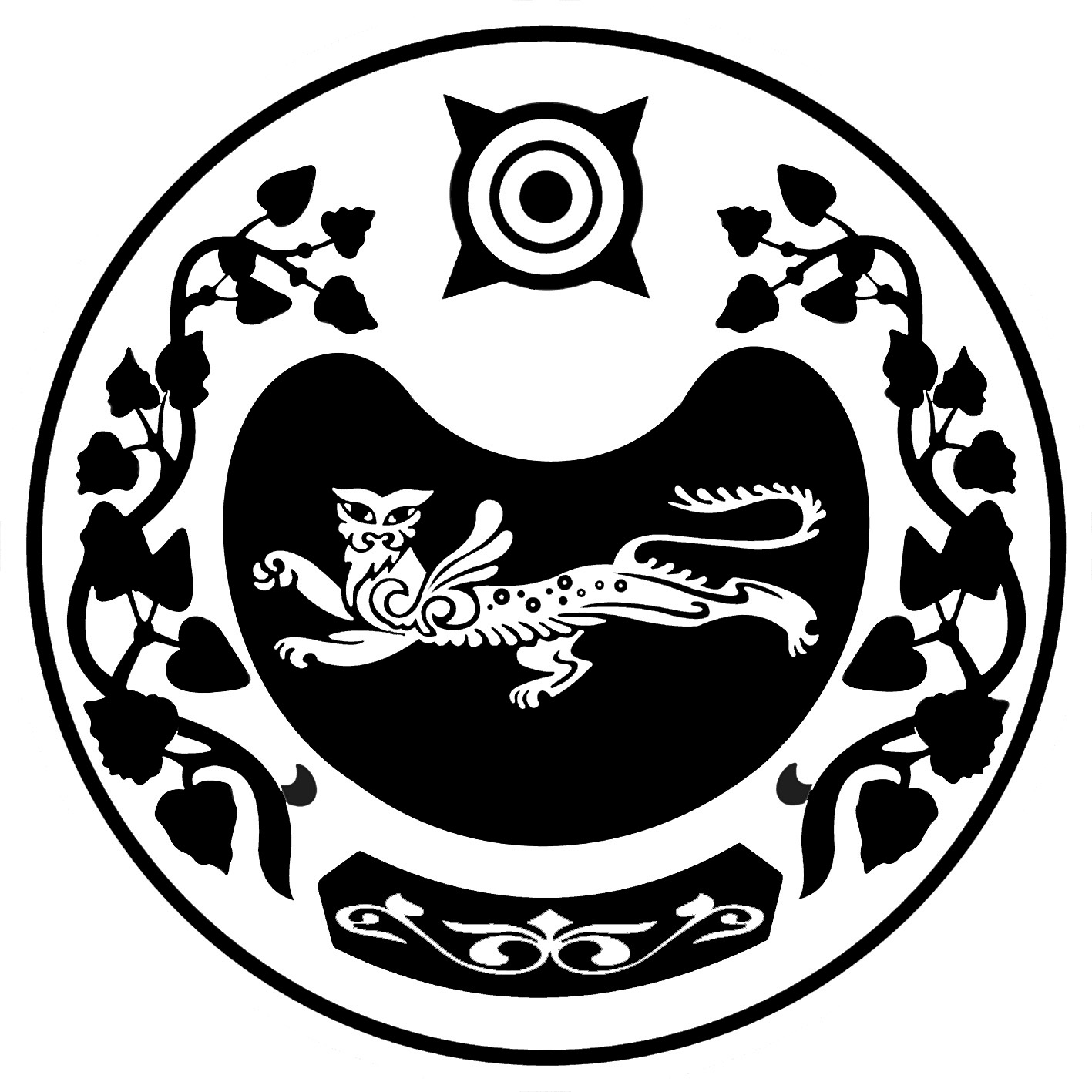 РОССИЯ ФЕДЕРАЦИЯЗЫ				РОССИЙСКАЯ ФЕДЕРАЦИЯ        ХАКАС РЕСПУБЛИКАНЫН				  РЕСПУБЛИКА ХАКАСИЯ	                АFБАН ПИЛТİРİ				                 АДМИНИСТРАЦИЯ      АЙМААНЫH УСТАF-ПАСТАА   		       УСТЬ-АБАКАНСКОГО РАЙОНАП О С Т А Н О В Л Е Н И Е  от 01.11.2019 года	     № 1295-пр.п. Усть-АбаканОб утверждениинового состава Антинаркотической комиссии	В целях приведения состава Антинаркотической комиссии в Усть-Абаканском районе Республики Хакасия в соответствие с Указом Президента Российской Федерации от 18.10.2007 № 1374 «О дополнительных мерах по противодействию незаконному обороту наркотических средств, психотропных веществ и их прекурсоров» (с изменениями и дополнениями), для координации деятельности уполномоченных органов по противодействию незаконному обороту наркотических средств, психотропных веществ и их прекурсоров на территории Усть-Абаканского  района, руководствуясь статьей 66 Устава муниципального образования Усть-Абаканский район, администрация Усть-Абаканского района ПОСТАНОВЛЯЕТ:	1. Утвердить новый состав Антинаркотической комиссии в Усть-Абаканском районе Республики Хакасия (Приложение 1).	2. Утвердить новое положение об Антинаркотической комиссии в Усть-Абаканском районе Республики Хакасия (Приложение 2).3. Признать утратившими силу следующие постановления администрации Усть-Абаканского района:- от 02.09.2019 № 1102-п «Об утверждении нового состава Антинаркотической комиссии»;- от 29.07.2014 № 1439-п «Об  утверждении положения об Антинаркотической комиссии в Усть-Абаканском районе Республики Хакасия».4. Членам Антинаркотической комиссии в своей деятельности руководствоваться законами Российской Федерации, законами Республики Хакасия, нормативными правовыми актами Усть-Абаканского района, решениями Антинаркотической комиссии в Республике Хакасия.5. Главному редактору МАУ «Редакция газеты «Усть-Абаканские известия»    (И.Ю. Церковная) опубликовать настоящее постановление в газете «Усть-Абаканские известия» либо в газете «Усть-Абаканские известия официальные».6. Исполняющей обязанности управделами администрации Усть-Абаканского района (О.В. Лемытская) разместить настоящее постановление на официальном сайте администрации Усть-Абаканского района в информационно-телекоммуникационной сети «Интернет».7. Контроль за исполнением настоящего постановления оставляю за собой.Глава  Усть-Абаканского  района                                                                   Е.В. Егорова			   			   Приложение  1УтвержденоПостановлением администрацииУсть-Абаканского районаот «01» ноября 2019 года  № 1295СОСТАВАнтинаркотической комиссии вУсть-Абаканском районе Республики Хакасия1. Председатель Антинаркотической комиссии – Егорова Елена Владимировна – Глава Усть-Абаканского района;2. Заместитель председателя Антинаркотической комиссии – Глухенко Владимир    Герасимович – заместитель Главы администрации Усть-Абаканского района – руководитель Управления природных ресурсов, землепользования, охраны окружающей среды, сельского хозяйства и продовольствия  администрации Усть-Абаканского района;3. Заместитель председателя Антинаркотической комиссии – Гительман Андрей Владимирович – начальник ОМВД России по Усть-Абаканскому району (по согласованию); 	Члены комиссии:4. Федорова Оксана Анатольевна – руководитель Управления культуры, молодежной политики  спорта и туризма администрации Усть-Абаканского района;5. Мироненко Надежда Анатольевна – руководитель Управления образования администрации Усть-Абаканского  района;6. Трефилова Екатерина Викторовна – и.о.главного врача ГБУЗ  Республики Хакасия «Усть-Абаканская районная больница» (по согласованию);7. Доценко Ксения Юрьевна – директор МКУ «Усть-Абаканская районная правовая служба»;8. Чупин Дмитрий Сергеевич – оперуполномоченный уголовного розыска  ОМВД по Усть-Абаканскому району (по согласованию);9. Попов Олег Геннадьевич – главный специалист Управления землепользования администрации Усть-Абаканского района, секретарь комиссии.И.о. управляющего деламиадминистрации Усть-Абаканского района                                                         О.В. ЛемытскаяПриложение  2Утверждено                Постановлением администрации Усть-Абаканского районаот 01.11.2019года № 1295-пПОЛОЖЕНИЕОБ АНТИНАРКОТИЧЕСКОЙ КОМИССИИВ УСТЬ-АБАКАНСКОМ РАЙОНЕРЕСПУБЛИКИ ХАКАСИЯ1. Антинаркотическая комиссия в Усть-Абаканском  районе Республики Хакасия (далее – Комиссия) является органом, осуществляющим координацию деятельности уполномоченных органов по противодействию незаконному обороту наркотических средств, психотропных веществ и их прекурсоров на территории Усть-Абаканского  района Республики Хакасия.2. В своей деятельности Комиссия руководствуется Конституцией Российской Федерации, федеральными законами, иными нормативными правовыми актами Российской Федерации, Республики Хакасия, законами Республики Хакасия, Уставом муниципального образования Усть-Абаканский  район, решениями Государственного антинаркотического комитета и Антинаркотической комиссии в Республике Хакасия, а также настоящим Положением.3. Руководителем  Комиссии в Усть-Абаканском районе Республики Хакасия по должности является Глава Усть-Абаканского района Республики Хакасия (председатель Комиссии).4. Заместителями Руководителя Комиссии в Усть-Абаканском районе Республики Хакасия по должности являются:- заместитель Главы администрации Усть-Абаканского района – руководитель Управления природных ресурсов, землепользования, охраны окружающей среды, сельского хозяйства и продовольствия администрации Усть-Абаканского района;- начальник ОМВД России по Усть-Абаканскому району (по согласованию). 5. Комиссия осуществляет свою деятельность во взаимодействии с территориальными подразделениями федеральных органов исполнительной власти в Усть-Абаканском районе, органами государственной власти Республики Хакасия, Антинаркотической комиссией в Республике Хакасия, органами местного самоуправления поселений на территории Усть-Абаканского района, организациями и общественными объединениями.6. Основными задачами Комиссии являются:а) участие в реализации на территории Усть-Абаканского района Республики Хакасия государственной политики в области противодействия незаконному обороту наркотических средств, психотропных веществ и их прекурсоров, подготовка предложений в Антинаркотическую комиссию в Республике Хакасия по совершенствованию законодательства Республики Хакасия в этой сфере, а также представление ежегодных докладов о деятельности Комиссии;б) координация деятельности уполномоченных органов по противодействию незаконному обороту наркотических средств, психотропных веществ и их прекурсоров, а также организация их взаимодействия с общественными объединениями и организациями (в пределах компетенции органов местного самоуправления);в) осуществление мониторинга и развитие наркоситуации в Усть-Абаканском районе;г) разработка мер, направленных на  противодействие незаконному обороту наркотических средств, психотропных веществ и их прекурсоров, в том числе на профилактику этого оборота, а также на повышение эффективности реализации муниципальных целевых программ в этой области;д) анализ эффективности работы органов местного самоуправления Усть-Абаканского района Республики Хакасия по противодействию незаконному обороту наркотических средств, психотропных веществ и их прекурсоров, подготовка предложений по совершенствованию этой работы;е) сотрудничество с органами местного самоуправления других муниципальных образований Республики Хакасия в области противодействия незаконному обороту наркотических средств, психотропных веществ и их прекурсоров, в том числе подготовка проектов соответствующих решений;ж) подготовка предложений по социальной реабилитации лиц, больных наркоманией;з) решение иных задач, предусмотренных законодательством Российской Федерации, Республики Хакасия о противодействии наркомании.7. Персональный состав Комиссии и ее аппарата определяются постановлением Главы Усть-Абаканского района Республики Хакасия.В состав Комиссии включаются:- заместитель Главы администрации Усть-Абаканского района Республики Хакасия, Руководитель Управления природных ресурсов, землепользования, охраны окружающей среды, сельского хозяйства и продовольствия администрации Усть-Абаканского района (заместитель председателя Комиссии);- начальник  МО МВД  России по Усть-Абаканскому району (заместитель председателя Комиссии, по согласованию);- руководитель Управления образования администрации Усть-Абаканского района;- главный врач ГБУЗ Республики Хакасия «Усть-Абаканская районная больница» ( по согласованию),- руководитель Управления культуры, молодежной политики, спорта и туризма администрации Усть-Абаканского района;- директор МКУ «Усть-Абаканская правовая служба»;- сотрудник МО МВД  России по Усть-Абаканскому району (по незаконному обороту наркотиков, по согласованию);- специалисты Управления природных ресурсов, землепользования, охраны окружающей среды, сельского хозяйства и продовольствия администрации Усть-Абаканского района.Кроме того, по решению председателя Антинаркотической комиссии в Усть-Абаканском районе Республики Хакасия в состав Комиссии, в согласованном порядке, могут быть включены иные должностные лица подразделений территориальных органов федеральных органов исполнительной власти, а также главы сельских поселений.8. Для осуществления своих задач Комиссия имеет право:а) принимать в пределах своей компетенции решения, касающиеся организации, координации, совершенствования и оценки деятельности уполномоченных органов по противодействию незаконному обороту наркотических средств, психотропных веществ и их прекурсоров, а также осуществлять контроль за их исполнением;б) вносить в установленном порядке предложения по вопросам противодействия незаконному обороту наркотических средств, психотропных веществ и их прекурсоров, требующих решения Главы Усть-Абаканского района, Главы Республики Хакасия – Председателя Правительства Республики Хакасия, Антинаркотической комиссии в Республике Хакасия;в) создавать рабочие органы для изучения вопросов, касающихся противодействию незаконному обороту наркотических средств, психотропных веществ и их прекурсоров, а также для подготовки проектов соответствующих решений Комиссии;г) запрашивать и получать в установленном порядке необходимые материалы и информацию от органов государственной власти, органов местного самоуправления, общественных объединений, организаций (независимо от форм собственности) и должностных лиц;д) привлекать для участия в работе Комиссии должностных лиц и специалистов территориальных подразделений федеральных органов исполнительной власти, органов местного самоуправления Усть-Абаканского района Республики Хакасия, а также представителей организаций и общественных объединений (с их согласия).9. Комиссия осуществляет свою деятельность на плановой основе в соответствии с регламентом, утверждаемым председателем Комиссии.10. Планирование работы Комиссии осуществляется на год. Комиссия ежегодно информирует аппарат Антинаркотической комиссии в Республике Хакасия об итогах своей деятельности до 25 декабря.11. Заседания Комиссии проводятся не реже одного раза в квартал. В случае необходимости, по решению председателя Комиссии, могут проводиться внеочередные заседания Комиссии.Подготовка материалов к заседанию Комиссии осуществляется представителями тех органов, к ведению которых  относятся рассматриваемые вопросы.12. Присутствие членов Комиссии на ее заседаниях обязательно.Члены комиссии обладают равными правами при обсуждении рассматриваемых на заседании вопросов.          Члены Комиссии не вправе делегировать свои полномочия иным лицам. В случае невозможности присутствия члена Комиссии на заседании, он обязан заблаговременно известить об этом председателя Комиссии.          Лица, исполняющие обязанности руководителей территориальных подразделений федеральных органов исполнительной власти, или иные должностные лица данных органов, являющиеся членами Комиссии, принимают участие в заседаниях Комиссии с правом совещательного голоса.Заседание Комиссии считается правомочным, если на нем присутствуют более половины его членов.          В зависимости от рассматриваемых вопросов к участию в заседаниях Комиссии могут привлекаться иные лица.13. Решение Комиссии оформляется протоколом, который утверждается председателем Комиссии.И.о. управляющего делами администрацииУсть-Абаканского района                                                                             О.В. Лемытская